CELLabration Time! – ReviewSingle-Celled Pond OrganismsPlant & Animal CellsMulticellular Organisms – Hierarchical OrganizationCells,     Tissue,     Organs,     Organ Systems,     OrganismCELLabration Time! – ReviewWhich of the following statements is part of the cell theory?Mitosis is the process by which Specialized cells are found only inWhich of the following best describes the function of mitochondria?All plants areWhat type of organism is a paramecium?UnicellularMulticellularAcellularprokaryoteImageOrganism’s NameStructureMovementFood Source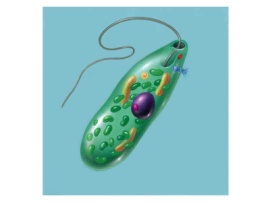 EuglenaOval shaped; has an eyespotMoves using flagellaautotroph & heterotroph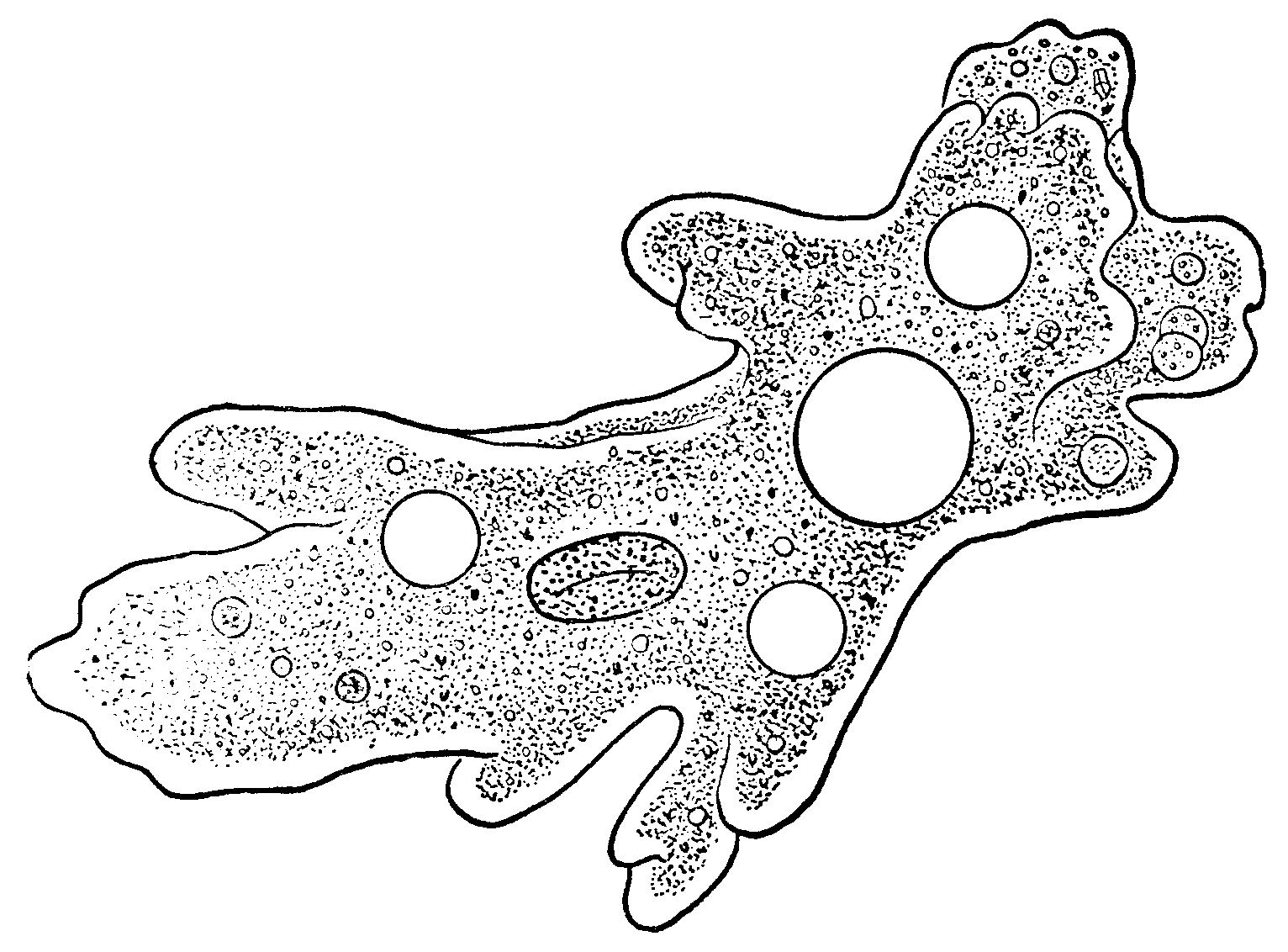 AmoebaShapeless; has pseudopods (finger-like projections)Moves using pseudopodiaheterotroph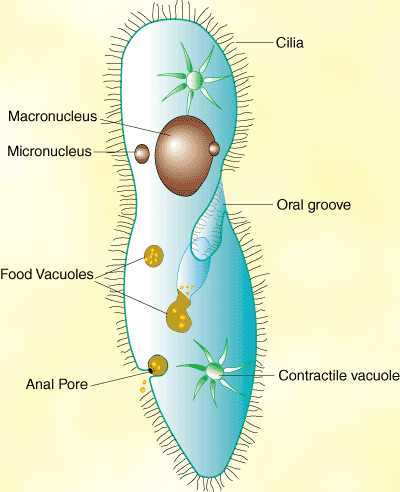 ParameciumOval, slipper-shaped; rounded front & pointed backMoves using ciliaheterotroph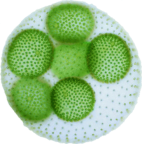 VolvoxRound, several make a colony; green algae; have an eyespotMoves using flagellaautotrophName of OrganelleLocation (plant, animal, both)Structure(Description)Function(Job)NucleusBothRounded shape surrounded by rest of organellesControls the cells’ activitiesNucleolusBothSmall, spherical structure inside the nucleusProduces ribosomesCell MembraneBothPlant – inside cell wallAnimal – outer layerControls what comes in and out of the cellCytoplasmBothClear gel-like fluidHome to cell’s organelles (holds them)RibosomesBothSmall bodies floating free or attached to the endoplasmic reticulumProduces proteinsMitochondriaBothBean shaped with inner membraneBreak down sugar molecules to create energyVacuoleBothFluid-filled sacsStorage area for cellsGolgi BodiesBothFlattened sacs or tubesReceives protein & other materials from ER, packages & redistributes themEndoplasmic ReticulumBothNetwork of folded tubes or membranesCarries protein and other materials from one part of the cell to anotherLysosomesPlant cells- uncommonAnimal cells- commonSmall round structuresUse chemicals to break down large food particles into smaller ones & breaks down old cellsCell WallPlant  Cells Onlyouter layer, rigid, strong, stiff, non-livingprotects & supports cell*allows oxygen and water to pass throughChloroplastPlant Cells OnlyGreen, oval structures usually containing chlorophyllCaptures energy from sunlight & uses it to produce food for cellsa.Only plants are composed of cells.b.All cells are produced from other cells.c.Cells can be produced from nonliving matter.d.Cells are one of several basic units of structure and function in living things.a.toes become diseased.b.cells die.c.a cell divides.d.muscles become strained.a.animals.b.single-celled organisms.c.bacteria.d.multi-cellular organisms.a.They convert energy from food molecules into energy the cell can use.b.They store energy from food molecules.c.They store energy from sunlight.d.They produce nucleic acids that release energy.a.eukaryotes.b.unicellular.c.heterotrophs.d.prokaryotes.